Minutes of Annual Parish Meeting of Wixford Parish CouncilTuesday 14th May 2019 at 7.00pmMINUTE: 321Present: Councillor Dean Morris (in the Chair), Councillors Colin Hales, Jack Fryer and Andrew Reekes.Clerk: Lynne Reekes. In attendance: 2 members of the public.Apologies: Cllr Jon Haworth Minutes of the Annual Parish Assembly held on 8th May 2018	Proposed and seconded - agreed an accurate record, and signed by the Chairman             as such. Matters arising therefrom.           There were none.Chairman's report on the work of the Parish Council during the last twelve months.  Appendix 1.To receive the Statement of Accounts of the Wilcox and Allen Charity.            No developments since 2017, when the balance on the Bank Account             stood at £777.77. It was agreed again that the account should be closed and the             balance allocated towards the heating at the Village Hall.             It is thought that the Trust papers are with Cllr Haworth. These need to be checked               to ensure that the proposed action is in accordance with the terms of the Trust. To receive the Statement of Accounts of the Village Hall Committee.The Chairman of the Village Hall Committee, John Cain, confirmed that the balances on the Village Hall Bank Accounts are:No1 Account: £11,422.90No 2 Account: £ 7497.20The Audited Accounts will be available once an appropriate Auditor is found.It was confirmed by Ms Jain Drinkwater that:the roof flashing has now been repaired.a wasps nest has been dealt with.Buildings and Public Liability insurance has been taken out.          The Committee will provide a breakdown of costs and timing for further works            necessary to make the building wind and watertight, and therefore lettable, pending                  arrangements being completed for replacement. It was agreed that  the           Parish Council will matchfund funds provided by the Village Hall to enable the agreed            works to be carried out.To receive the Statement of Accounts of the Parish Council for the last twelve months.To receive the District Councillors' Report upon the work of the District Council during the year 2018/19.Cllr Adams submitted no report. To receive the County Councillor's Report upon the work of the County Council during the year 2018/19Cllr. Cargill submitted no report . Any other business.There was none.10.	Questions and comments from the public.            There were none.Meeting closed at 7.30 pm	APPENDIX 1WIXFORD PARISH COUNCIL – CHAIRMAN’S ANNUAL REPORT 2017 – 2018Finance For the year 2015-16 Wixford received an unqualified audit return from the external auditorSimone Bush was the Responsible Financial Officer to the Council.The precept was set in November 2016 at £7000.  The budget has been set for 2017 – 2018.The Council review its Financial Regulations, Risk Assessment and Fixed Asset Register at the May AGM meeting. APPENDIX 2Stratford District Councillor’s ReportWixford Parish Council Annual Report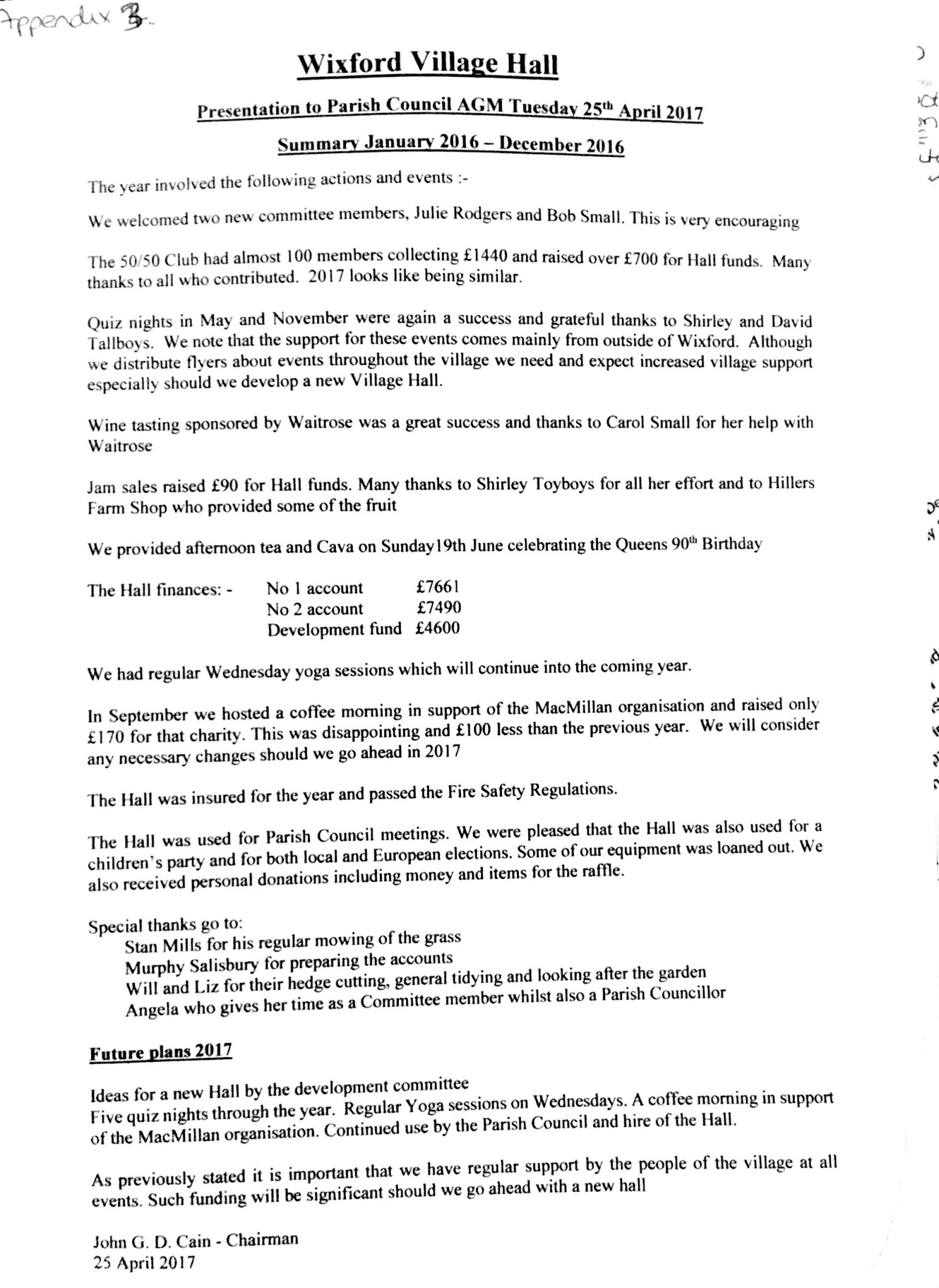 Bank Balance c/f 1/4/1815663+ Income10584- Expenditure12525Total Balance to c/f at 31/3/1913722